البرنامج الأولمبي المدرسي - (2021-2022) 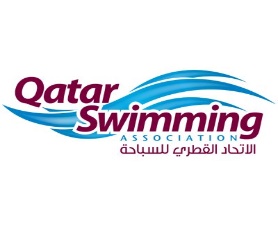 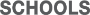 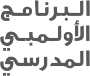 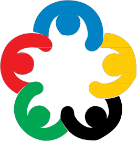 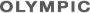 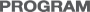 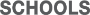 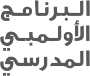 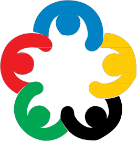 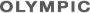 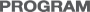  Schools Olympic Program (2021-2022) منافسة السباحة للبنات –Girls Swimming Competitionكشف أسماء الطالبات المشاركات في منافسة السباحة في البرنامج الاولمبي المدرسيللعام الدراسي 2021 – 2022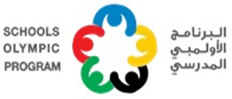 اسم المدرسة /School   Name:اسم المعلمة / Teacher Name:                                                         رقم الجوال / Mob.مديرة المدرسةSchool PrincipalParticipation Rules - قواعد المشاركةتعبئة استمارة الكشف بالاسم الثلاثي للمشاركة بخط واضح وتسليمها عند الحضور في المسبح.المشاركة في المنافسات الطلبة المطعمين وللمرحلتين الاعدادية والثانوية.أهمية ابراز تطبيق احتراز قبل المشاركة الفعلية للبنين والبنات، وتقبل صورة من احتراز مرفقة بكشف المشاركة. Fill out the following form with the triple name to participate in a clear handwriting and hand it over when attending the swimming pool.Participation in competitions for vaccinated students for the preparatory and secondary levels.The importance of showing the Ehtiraz application before the actual participation of boys and girls and accepting a copy of Ehtiraz attached to the participation statement.فردي: يحق لكل مدرسة المشاركة بطالبتين (2) في كل سباق.Individual Event: Each participating school may enter two (2) students in each event.فرق (تتابع): يحق لكل مدرسة المشاركة بفريق واحد (1) في كل سباق.Team Events (relays): Each participating school may enter one (1) team in each event.يحق لكل طالبة المشاركة بسباقين اثنين (2) فردي ومشاركة واحدة (1) في التتابع.Each student may participate in two (2) Individual events and one (1) Relay.يحق لكل مدرسة المشاركة بـخمس طالبات كحد أقصى في كل مستوى.Each School can participate with maximum Five students per category.الالتزام بإحضار الملابس الخاصة   بالسباحة ذات الطابع الإسلامي المحتشم - والقبعة الخاصة للرأس.Commitment to bring swimwear of Islamic character - and the special hat for the head.السباقات                                                   EVENTS25-م حرة – 25م ظهر – 25م صدر- 25م فراشة – 100م فردي متنوع – 4×25م تتابع حرة –4×25م تتابع متنوع.25m Freestyle - 25m Backstroke - 25m Breaststroke - 25m Butterfly-100m Medley- 4x25m Freestyle - 4x25m Individual Medley.اسم الطالبةNameتاريخ الميلادDATE OF BIRTHالعمرAGE12345